Revista do Programa de Pós-Graduação em Letras e Linguística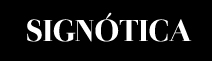 Universidade Federal de GoiásFaculdade de Letras DECLARAÇÃO DE DIREITO AUTORAL  AUTORIZAÇÃO:  Eu, XXXXXXXXXXXXX, autorizo a SIGNÓTICA: Revista de Pós-Graduação em Letras e Linguística da Faculdade de Letras da Universidade Federal de Goiás a publicar o artigo XXXXXXXXXX, de minha autoria/responsabilidade, caso seja aceito para publicação online. Declaro, ainda, que esta contribuição é original, que não está sendo submetida a outro editor para publicação, e assino a presente declaração como expressão da verdade. Cidade, dia, mês e ano. Assinatura